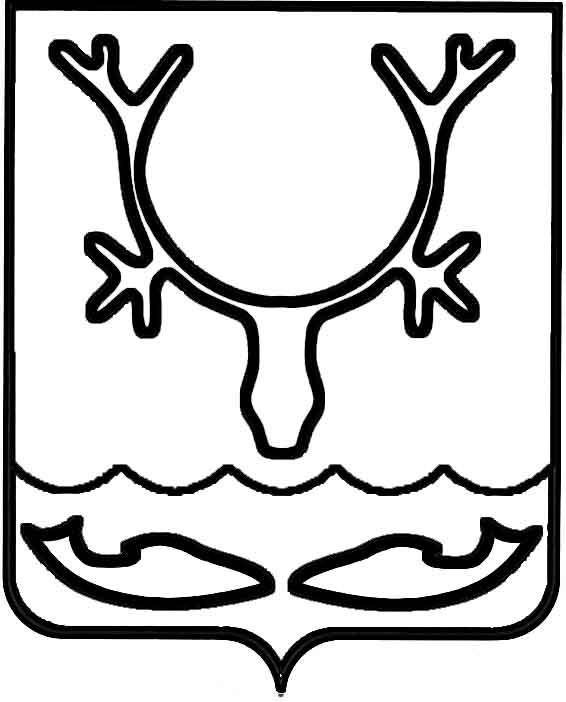 Администрация МО "Городской округ "Город Нарьян-Мар"ПОСТАНОВЛЕНИЕот “____” __________________ № ____________		г. Нарьян-МарО внесении изменений в постановление Администрации МО "Городской округ   "Город Нарьян-Мар" от 02.07.2013 № 1271 "О порядке организации сбора, накопления и утилизации отходов I и II класса опасности на территории МО "Городской округ "Город Нарьян-Мар"Руководствуясь Федеральным законом от 24.07.1998 № 89-ФЗ "Об отходах производства и потребления", постановлением Правительства Российской Федерации от 03.09.2010 № 681 "Об утверждении Правил обращения с отходами производства и потребления в части осветительных устройств, электрических ламп, ненадлежащие сбор, накопление, использование, обезвреживание, транспортирование и размещение которых может повлечь причинение вреда жизни, здоровью граждан, вреда животным, растениям, окружающей среде", рассмотрев протест прокуратуры Ненецкого автономного округа от 28.01.2016            № 74-02/1-2016/300, Администрация муниципального образования "Городской округ "Город Нарьян-Мар"П О С Т А Н О В Л Я Е Т:1.	Внести в постановление Администрации муниципального образования "Городской округ "Город Нарьян-Мар" от 02.07.2013 № 1271 "О порядке организации сбора, накопления и утилизации отходов I и II класса опасности                   на территории МО "Городской округ "Город Нарьян-Мар" следующие изменения:1.1.	В пункте 1.5 слова "накопление и транспортирование" заменить словами "транспортирование, обработка и утилизация".1.2.	В пункте 1.6:1.2.1.	в абзаце пятом слова "использованию, обезвреживанию, транспортированию, размещению" заменить словами "транспортированию, обработке и утилизации";1.2.2.	абзацы шесть и семь изложить в следующей редакции:"накопление – хранение потребителями ртутьсодержащих ламп,                             за исключением физических лиц, разрешенного в установленном порядке количества отработанных ртутьсодержащих ламп;сбор отходов – прием или поступление отходов от физических лиц и юридических лиц в целях дальнейших обработки, утилизации, обезвреживания, транспортирования, размещения таких отходов;";1.2.3.	в абзаце восьмом слова "сбору, использованию, обезвреживанию, транспортированию, размещению" заменить словами "обезвреживанию и размещению";1.2.4.	дополнить абзацами следующего содержания:"место первичного сбора и размещения – место для предварительного сбора и временного размещения отработанных ртутьсодержащих ламп перед передачей их специализированным организациям для дальнейшего сбора, использования, обезвреживания, транспортирования и размещения;тара – упаковочная емкость, обеспечивающая сохранность ртутьсодержащих ламп при хранении, погрузо-разгрузочных работах и транспортировании;герметичность тары – способность оболочки (корпуса) тары, отдельных ее элементов и соединений препятствовать газовому или жидкостному обмену между средами, разделенными этой оболочкой.".1.3.	Пункт 2.8 после слов "многоквартирного дома" дополнить словами                 ", за исключением размещения в местах первичного сбора и размещения и транспортирования до них".1.4.	Пункт 4.1 после слова "гражданами" дополнить словами "должностными лицами".1.5.	В пункте 4.2 исключить ": ст. 8.2, ч. 2 ст. 8.6, ч. 2 ст. 8.12, ч. 1 ст. 8.13,  ч. 2 и ч. 3 ст. 8.31, ч. 1 ст. 8.42".2.	Настоящее постановление вступает в силу со дня его принятия и подлежит официальному опубликованию. 1602.2016134И.о. главы МО "Городской округ "Город Нарьян-Мар" А.Б.Бебенин